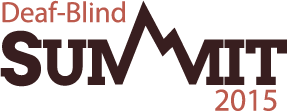 June 24 Pre-Summit WebinarEI&RWhere we have beenWith your help we have drafted, piloted, refined,  field-test, refined some more and digitalized the EI&R Self-Assessment GuideWe have designed and populated (again with your help!) the online EI&R Tool KitWe have provided Targeted and Intensive TA to a number of statesCurrently, a number of you have utilized the self-assessment guide and are beginning to implement one or more of the four key evidence-based practices recommended by the national center. The nine state projects who participated in the field-testing of this process collectively make up about 21% of the total 0-21 DB population. Collectively their birth through two child count has increased from 125 in 2011 to 169 in 2013.Of the 344 newly identified infants and toddlers in 2013 , they identified 104 (over 30%). Their portion of the 0-2 population has increase from 22.6% to 29.3% in the 2 years they were involved in this process. The process works.Where we areWe have developed a plan to complete the work we have started, but…Need your input (at Summit) as to what we most need to focus on in this area as we move forward collectively. We hope there is overlap between the two.Summit4 Questions:1) What is the #1 Early Identification and Referral need in your state? (Under referral/ under identification/ issues with the medical community? EHDI? Part C?)2) Do you have one cool thing you can tell us about that you find effective in your state related to EI&R. (We want to share ideas/strategies/materials with others)3) Who are 3 people with whom you work in your state to move forward the EI/R efforts in your state? Who do we need to be talking with and working with?4) What do you hope to get out of the session today and into the future around EI&R? 